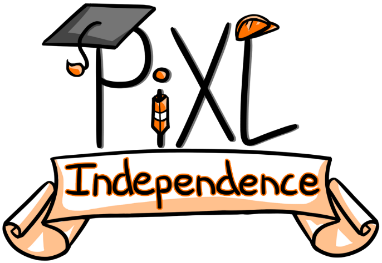 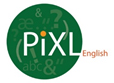  IndependenceSLAT English Literature – Student BookletKS4An Inspector CallsContents: Context QuestionsPlot Multiple Choice QuestionsRemembering to show it is a play! Stage Directions QuizGrades 5 & 6 Themes, plot and characters: Short Answer Questions Aiming for grades 7/8 and 9 Wider Reading Aiming for grades 8 and 9 Academic Reading Essay planning and writing Exam Style Questions Context Questions Answer the questions that explore the context of the play. You will need to draw on your contextual knowledge and wider reading to support you in completing this.In what country was An Inspector Calls first performed? Where did Priestley grow up and how did this inform his political opinions?When was the Welfare State created and what did it mean?What was surprising about the 1945 election result?List five things that contributed to the Labour Party winning the 1945 election. How were women’s roles different in 1912 (when the play is set) and 1945 (when the play was written)?What are Aristotle’s ‘Unities’ and how do they relate to An Inspector Calls?What is your understanding of the term ‘denouement’ in reference to the play?Define the term ‘social conscience’ in your own words.What is symbolic about Mr Birling’s reference to the Titanic?Plot: Multiple Choice QuestionsAnswer these questions. The nine quizzes work through the text chronologically (i.e. the first quiz will deal with the opening of the play). You could choose to do a set of questions each session, or alternatively you could answer multiple quizzes at a time.Quiz One What are the men wearing at the opening of the play?SlacksDinner jacketsTuxedosTailsIn the opening stage directions, who is described as Mr Birling’s social superior?GeraldSir GeorgeMrs BirlingThe InspectorWhat is the name of the Birlings’ housekeeper?EdnaEdithSybilSusanWhat doesn’t Gerald pretend to know much about?CaviarBusinessPoliticsPort What does Sheila not want Gerald to be like?These red-faced old menThese purple-faced old men These yellow-faced old men These pink-faced old menWhat is the special occasion that the Birlings are celebrating?Eric’s promotionMrs Birling’s birthdayMr Birling’s knighthoodEric and Sheila’s engagement What, according to Mrs Birling, do men sometimes need to spend all their time and energy on?Their marriageTheir business Their familyTheir clientsWhat does Sheila accuse Eric of being when he says ‘suddenly I felt I just had to laugh’? HystericalSquiffy ClumsyImmatureWhat reason is given for Sir George and Lady Croft’s absence?Lady Croft is illSir George is away on businessThey are abroadThey had an accidentWhat did Sir George and Lady Croft send to Mr Birling?A cableA letterA hamperA telegramQuiz TwoWhat is Mr Birling’s business called?Birling and CompanyBirling LimitedBirling and SonBirling IncorporatedWhat is the name of Sir George’s business?Croft and SonsCrofts IncorporatedCrofts Limited The Croft CompanyWho has a nasty temper according to Eric?Mrs BirlingMr Birling Sheila GeraldWhat happened ‘last month’ that caused the ‘wild talk about possible labour trouble in the near future’?A factory strikeA women’s rights marchA mining strikeNew workers’ rights legislationWhen did the Titanic set sail in relation to the events in the play?Next week Last weekTwo weeks agoNext monthMr Birling says that by 1940 there will be peace, prosperity and rapid progress everywhere except for which country? ChinaMexicoRussiaGermanyWho does Mr Birling feel objects to Sheila and Gerald’s engagement? Sir GeorgeMrs BirlingEricLady Croft What position did Mr Birling hold two years ago?Lord ChancellorLord Mayor MP for BrumleyLocal Councillor What are Mrs Birling and Sheila talking about when Eric leaves them to return to Gerald and Mr Birling?ClothesLady CroftGeraldSheila’s engagement ringHow does Mr Birling describe people who ‘think everyone has to look after everyone else’? SquiffyJobsworthsCranks Goody-two-shoesQuiz ThreeFrom which institute does Mr Birling say he has learned about the way of the world?School of hard knocksHard school of experience University of lifeUniversity of hard experiencesWhat is Mr Birling doing when the doorbell rings?Lecturing Gerald and Eric Congratulating Sheila and GeraldOffering Gerald a cigarTelling Gerald about the Honours ListWhat does Eric say that Mr Birling has ‘piled on a bit’ tonight?ComplimentsPortCriticismAdvice What does Mr Birling offer the Inspector when he arrives?A cigaretteA seatA cigarA drink What has the girl’s death been ruled as?MurderManslaughterSuicide AccidentalWhat did the young girl swallow?EthanolDisinfectant GlassRazor blades	How long ago did the young girl die according to the Inspector? Two hours ago YesterdayThis morningFour hours ago What had the young woman left in her room?A sort of diary and a photo albumA photo album and a letterA letter and a sort of diary A letter and an address book If the Inspector doesn’t take one line of enquiry at a time, what does he say will happen?There’ll be a messThere’ll be a muddle There’ll be chaosThere’ll be confusionWhen did the young girl stop working for Birling? End of September End of AugustBeginning of SeptemberMiddle of OctoberQuiz FourHow does Mr Birling describe a situation in which everyone is responsible for everyone else?Uncomfortable UndesirableAwkwardHellishWhat did the striking machine workers want to be paid? Twenty two shillings a weekTwenty four shillings a weekTwenty five shillings a week Twenty seven shillings a weekFill in the blanks for these two statements.INSPECTOR: It’s my duty to _________________BIRLING: Well, it’s my duty to __________________Ask questions/ Turn a profitUncover the truth/ Keep labour costs down Uncover the truth/ Turn a profitAsk questions/ Keep labour costs down How many of the women who went on strike were fired? Four or five One or two About half of themAll of themWhat activity does Mr Birling sometimes engage in with Colonel Roberts at West Brumley?BowlsGolf TennisShootingWhy did Mrs Birling send Sheila back to the dining room?To bring Eric back to the Drawing RoomTo bring some port to the menTo fetch some cigarettesTo find out what was delaying the men How old was the girl when she died?21222324 What is the name of the department store where the young girl used to work?MillersMiltonsMilwards MellorsFor whose benefit was Sheila visiting the department store that afternoon?Eric’sLady Croft’sHer ownGerald’s What year did the young girl start working at the department store? 191119091910 1912Quiz FiveINSPECTOR: ‘Often, if it was left to me, I wouldn’t know where to draw the line’What two groups of people is the Inspector talking about drawing a line between?Respectable citizens and criminals Criminals and journalistsPoliticians and respectable citizensPoliticians and criminalsWhy did the Inspector suspect it was Sheila who got the girl fired?A letter from the storeSpeaking to the employers at the storeSomething the girl wrote Something Eric saidHow does Gerald react when the Inspector mentions Daisy Renton?Leaves the roomLights a cigaretteLaughs nervouslyFixes himself a drink How long has it been since Gerald saw the girl?Six months Six weeksA yearTwo monthsHow is Mrs Birling described as entering the dining room in Act Two?	Quickly and confidentlySlowly and self-confidentlyBriskly and self-confidently Briskly and aggressivelyFor what reason does Mrs Birling think Sheila should go to bed?She’s hystericalShe’s tired She’s drunkShe’s over-excitedWhat ‘silly word’ that Mrs Birling says makes Sheila laugh?ReputationInvestigationImpertinent AristocracyMrs Birling accuses the Inspector of conducting his inquiry in what manner?Peculiar and insulting Peculiar and offensive Strange and offensive Strange and insultingEric has been steadily doing too much of what for the past two years?EatingGamblingWomanizing Drinking Where did Gerald first meet the girl?MilwardsPalace Variety Theatre County HotelCrofts LimitedQuiz SixWhat euphemism for prostitutes does Gerald use?Women of the town Working womenLadies of the nightFallen womenWho does Gerald describe as a ‘notorious womanizer’?EricColonel RobertsOld Joe Meggarty Charlie BrunswickWhere had Charlie Brunswick gone for 6 months?Canada AmericaFranceGermanyWhat phrase does Sheila use to describe Gerald and how he helped the girl?Perfect Fairy KingKnight in shining armourWonderful Fairy Prince Perfect HeroWhen did Gerald’s affair with the girl end?First week of OctoberFirst week of NovemberLast week of SeptemberFirst week of September Where did the girl spend two months after Gerald ended their affair?The seaside The countryLondonThe lakes What does Sheila give Gerald before he goes out for a walk?A kissHer locketA drinkHer engagement ring  Of what organisation is Mrs Birling a prominent member?The Brumley Women’s InstituteThe Brumley Women’s ServiceThe Brumley Women’s Charity Organisation The Brumley Christian CharityWhen was the meeting of the interviewing committee?Two weeks ago Last weekA month agoThree weeks agoWhy did the girl go to Mrs Birling’s organisation for help? Because she lost her jobBecause she was pregnant Because she had been evictedBecause she was being abusedQuiz SevenWhat three names does the young girl use? Eva Jones, Daisy Renton, Miss BirlingEva Smith, Daisy Renton, Mrs Birling Eva Smith, Daisy Railton, Mrs Birling Eva Jones, Daisy Railton, Miss BirlingWhose responsibility is it to look after the girl and her child according to Mrs Birling?Her parentsThe governmentThe father of the child A women’s refugeWhat concerns Mr Birling about Mrs Birling’s involvement in the girl’s fate?That she might lose her positionThat the Press might find out That she might go to prisonThat he might lose businessWhat does Mrs Birling claim caused her to ‘finally lose her patience’ with the girl?She used the Birling nameShe liedShe gave herself airs She was disrespectfulWhy didn’t the girl want to marry the father of her child?He was immature He was already marriedHe was abusiveHe was poorWhat does Eric drink when he returns to the house?CoffeeWhisky PortBrandyIn what order do the characters see the photograph of the girl?Sheila, Mr Birling, Mrs Birling, GeraldMr Birling, Sheila, Gerald, EricMr Birling, Gerald, Sheila, EricMr Birling, Sheila, Mrs Birling, Eric When did Eric meet the girl?Last SeptemberLast OctoberLast November Last DecemberWhy did the girl let Eric into her lodgings on the night they met?She liked himHe had nowhere else to goShe wanted his moneyHe threatened to make a row How much money did Eric give the girl?Fifty pounds Twenty poundsSixty poundsForty poundsQuiz EightThe Inspector says that Mr Birling is offering what at the wrong time?An apologyHigher wages for his workersThe money A defence of his actionsWhat is Sheila doing when the Inspector leaves?Wailing loudlyCrying quietly Tidying anxiouslySitting silentlyWhat is Mrs Birling doing when the Inspector leaves?Standing at the fireLeaning on the door frameCollapsed in a chair Comforting SheilaWhat is Eric doing when the Inspector leaves?Brooding SulkingCryingDrinkingWho does Mr Birling say will suffer most if there is a public scandal?SheilaEricHimself GeraldWhich character refuses to believe that the Inspector ‘made’ them confess?GeraldMrs Birling Mr BirlingEricWhat does Mr Birling say the Inspector ‘probably’ was?A SocialistA CommunistA LiberalA MarxistWhy does Gerald return to the house?To apologise to SheilaTo tell them the girl is not deadTo accuse Eric of causing the girl’s deathTo tell them that the Inspector is not real How does Mr Birling describe the Inspector to Colonel Roberts over the phone?Tall with dark hairAverage build and clean shavenTall, clean-shaven Tall and broadMr Birling says that Eric must do what if he wants to stay in the Birlings’ house?Hold his tongue Find a wifeApologise to the girl’s familyGive up drinking  Quiz NineWhich character is the most receptive to Gerald’s theory that the evening has been a hoax?Mrs BirlingSheilaMr Birling EricWhat does Gerald suggest to confirm if the evening has been a hoax? By retracing their stepsBy calling the policeBy going to the Palace Variety TheatreBy ringing the Infirmary How does Mr Birling fear Gerald’s suggestion will look?OddSuspiciousQueer GuiltyAfter the Birlings discover that the girl is not dead, what effect does the way they speak have on Sheila?It frightens her It upsets herIt amuses herIt angers her Mr Birling says the whole story is just a lot of what?PoppycockMoonshine RubbishTwaddleWho does a jovial impression of the Inspector after finding out that the girl is not dead?GeraldMrs BirlingMr Birling EricWhat excuse does Mrs Birling make for Eric and Sheila’s frustrations?They’re drunkThey’re youngThey’re hungryThey’re tired What does Mr Birling accuse Eric and Sheila of before the phone rings?Being spoiledBeing over-sensitiveNot being able to take a joke Not being as clever as himWho answers the phone when it rings?Mrs Birling	GeraldEricMr Birling Who is on the phone when it rings?Inspector GooleThe police The InfirmaryColonel RobertsRemembering to show it is a play! Stage Directions QuizAnswer the questions by explaining the significance of each of the stage directions. Each stage direction is from a key moment in the play. You may wish to create and complete a grid like the one below: Opening of the play :‘It has good solid furniture of the period. The general effect is substantial and heavily comfortable, but not cosy or homelike.’Opening of the play:‘The lighting should be pink and intimate until the INSPECTOR arrives, and then it should be brighter and harder.’After Gerald toasts to Sheila’s happiness:‘SHEILA [trying to be light and easy]’Birling telling Gerald about his good chance of getting a knighthood:[laughs complacently]When the Inspector shows Mr Birling the photograph:‘[Both GERALD and ERIC rise to have a look at the photograph, but the INSPECTOR interposes himself between them and the photograph.]’After Sheila has seen the photograph and has run out of the room, and the Inspector says ‘A nice little promising life there, I thought, and a nasty mess somebody’s made of it’:‘[BIRLING looks as if about to make some retort, then thinks better of it, and goes out, closing the door sharply behind him. GERALD and ERIC exchange uneasy glances. The INSPECTOR ignores them.]’Gerald as he accounts ending his affair with Daisy Renton:‘[He waits a moment, then in a low, troubled tone]’When the Inspector shows Mrs Birling the photograph:‘He produces the photograph and she looks hard at it.’Eric fixing himself a drink after arriving back at the house:‘ERIC goes for a whisky. His whole manner of handling the decanter and then the drink shows his familiarity with quick and heavy drinking. The others watch him narrowly.’The Inspector after saying to Mr Birling ‘You’re offering the money at the wrong time, Mr Birling’:‘He makes a move as if concluding the session, possibly shutting up notebook etc. Then surveys them sardonically.’Birling when he puts down the phone at the end of the play:[But obviously the other person has rung off. He puts the telephone down slowly and looks in a panic-stricken fashion at the others.’Grades 5 & 6 Themes, plot and characters: Short Answer QuestionsWhat is the significance of having one location for the entire play?How are Mr and Mrs Birling presented? In what ways are they similar? Different?How do Mr and Mrs Birling feel about their two children, Sheila and Eric? Does this change over the course of the play?Why is Mr Birling particularly pleased about the engagement between Sheila and Gerald?What reason does Gerald give Sheila for not seeing her over the summer?What reasons does Mr Birling give for why there is not going to be a war? What is the significance of this?How is social hierarchy presented in the play? What are the points of clash between different characters?What reason does Mr Birling give for why women care about clothes?Why does Mr Birling ask the Inspector how he gets on with ‘our Chief Constable, Colonel Roberts’?What is the significance of the Inspector’s line ‘But after all it’s better to ask for the earth than take it’?Which characters empathise with the women’s strike actions? What do you think Mr Birling means by Eric’s ‘public-school-and-Varsity life’?Why does Mr Birling’s manner change when he realises that he isn’t the only one the Inspector will be questioning?What are some of the things men are uncomfortable with women hearing in the play?Why do you think Sheila says she would have acted differently if the girl had been a ‘miserable plain little creature’?Which characters accuse Sheila of being hysterical? What does this tell you about perceptions of women at the time?How does Mrs Birling feel about people of lower social standing than her own?What is the significance of Sheila’s line ‘You mustn’t try to build up a kind of wall between us and that girl’?What reasons does Sheila give for calling off her engagement with Gerald?How does Mr Birling react to Sheila breaking off the engagement? What is the significance of this?What reasons are there for the Inspector not showing Gerald the photograph? In what ways does Mrs Birling’s reaction to being accused by the Inspector differ to the other characters?What justification does Mrs Birling give for having rejected the girl’s case? Why does she believe it was her ‘duty’?What is the significance of the fact that the girl used ‘Mrs Birling’ as her name when she was appealing to the Brumley Women’s Charity Organisation?Why didn’t the girl want to take money from the father of her child?What is the significance of the Inspector’s line about the importance of the father of the child being held accountable: ‘No hushing up, eh? Make an example of the young man, eh? Public confession of responsibility – um?’?What is the dramatic effect of each act beginning exactly where the last left off?Why does Mr Birling accuse Sheila of not having a sense of loyalty?How does Eric describe himself the night he first met the girl?How does Mr Birling react to Eric’s confession?What is the significance of Mr Birling’s line: ‘There’s every excuse for what your mother and I did – It turned out unfortunately, that’s all’?What is the significance of the disagreement over whether or not it matters that the Inspector was a genuine police inspector or not?What is the significance of Mrs Birling’s line, addressed to Eric and Sheila: ‘Now just be quiet so that your father can decide what we ought to do’?How do the different characters react to the discovery that it was a ‘hoax’? What is the significance of this? Do you think some of the characters are more ‘deserving’ of the consequences than others? Why?Grades 7, 8 and 9 Wider Reading and SummaryRead each of the articles that address key themes, context or ideas within An Inspector Calls. Once you have completed your reading of each, summarise the key learning points into a ten-point summary. Some texts may not make specific reference to the text, and so you will need to provide the links to the text yourself. If any hyperlinks do not work, please try copy and pasting the link provided into your internet browser, or copy and paste the article title provided.An Inspector Calls and J B Priestley’s political journey – Alison Cullingford https://www.bl.uk/20th-century-literature/articles/an-inspector-calls-and-j-b-priestleys-political-journeyAn Inspector Calls review: Stephen Daldry helps make the case for Justice  - Lyn Gardner https://www.theguardian.com/culture/2016/nov/13/an-inspector-calls-review-stephen-daldry-jb-priestly-playhouse Academic Reading (Grades 8 and 9)Read each of the academic texts below and summarise in 300 words how the key theories link to the exam text and the possible exam question. J. B. Priestley in the Theatre of Time, Jesse MatzPublisher: Kenyon College, Digital Kenyon https://digital.kenyon.edu/cgi/viewcontent.cgi?referer=&httpsredir=1&article=1011&context=english_publications TASK QUESTION: How does Priestley explore ‘the Time problem’ in An Inspector Calls?Priestley’s England: J. B. Priestley and English Culture (Chapter 1: ‘A Serious Writer with a Message’), John BaxendaleManchester University Presshttps://books.google.co.uk/books?id=s2IwDwAAQBAJ&printsec=frontcover&dq=JB+Priestley&hl=en&sa=X&redir_esc=y#v=onepage&q&f=falseEssay planning and writing: Exam Style QuestionsHow does Priestley present the Inspector in An Inspector Calls?Write aboutHow the Inspector interacts with the different charactersHow the Inspector contributes to the play as a wholeHow does Priestley represent chivalry in An Inspector Calls?Write aboutInstances where characters do and do not act in a chivalrous wayHow Priestley’s representation of chivalry contributes to the play as a wholeHow does Priestley explore attitudes towards industry and commerce in An Inspector Calls?Write aboutHow industry and commerce are presented in the playHow the different characters respond to the issues surrounding industry and commerceHow does Priestley contrast the older and younger generation in An Inspector Calls?Write aboutWhich characters represent each generation, and how they interactHow the contrast between the generations contributes to the play as a wholeHow does Priestley explore class tensions in An Inspector Calls?Write aboutHow Priestley presents characters from different classes in the textHow class structures function within the play as a wholeHow does Priestley present the relationship between Sheila and Gerald?Write aboutHow Priestley represents the nature of their relationshipHow their relationship contributes to the text as a wholeHow does Priestley explore responsibility in An Inspector Calls?Write aboutHow Priestley represents different aspects of responsibilityHow Priestley’s representation of responsibility contributes to the play as a wholeHow does Priestley represent the ‘role of women’ in An Inspector Calls?Write aboutHow Priestley represents the roles of female charactersHow these representations of women contribute to the play as a wholeHow does Priestley present control in An Inspector Calls?Write aboutWhich characters have control over othersHow Priestley’s presentation of control contributes to the play as a wholeHow does Priestley present the character of Sheila in An Inspector Calls?Write aboutHow Sheila interacts with the other characters at different points in the playHow Priestley’s representation of Sheila contributes to the play as a whole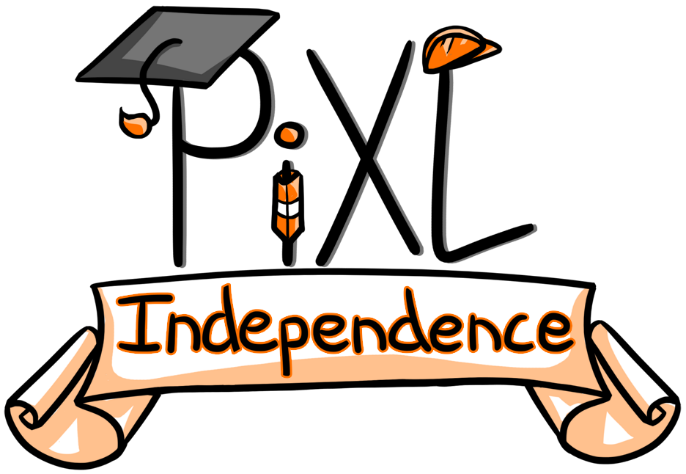 Commissioned by The PiXL Club Ltd.This resource is strictly for the use of member schools for as long as they remain members of The PiXL Club. It may not be copied, sold, or transferred to a third party or used by the school after membership ceases. Until such time it may be freely used within the member school.All opinions and contributions are those of the authors. The contents of this resource are not connected with, or endorsed by, any other company, organisation or institution.PiXL Club Ltd endeavour to trace and contact copyright owners. If there are any inadvertent omissions or errors in the acknowledgements or usage, this is unintended and PiXL will remedy these on written notification.QUOTATIONWHAT DO WE LEARN FROM THE STAGE DIRECTION?WHAT IS THE EFFECT OF THE STAGE DIRECTION?‘The INSPECTOR need not be a big…’That the Inspector is a high-status character, who manages to impose his presence onto others even though he may not physically be a big person. The fact that the Inspector doesn’t need to be physically big, and yet makes such a physical impression, might give an early suggestion of his uncanny nature – we never do find out exactly who he is or whether he is ‘real’.